           Муниципальное дошкольное образовательное автономное учреждение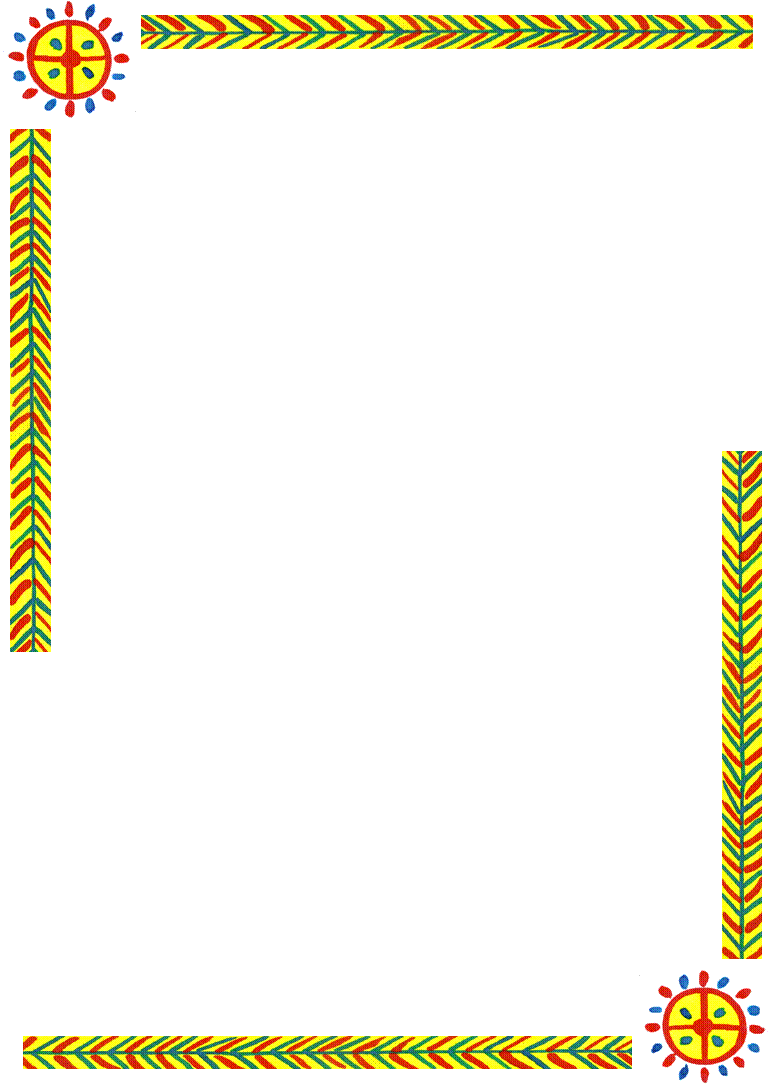  «Детский сад № 109»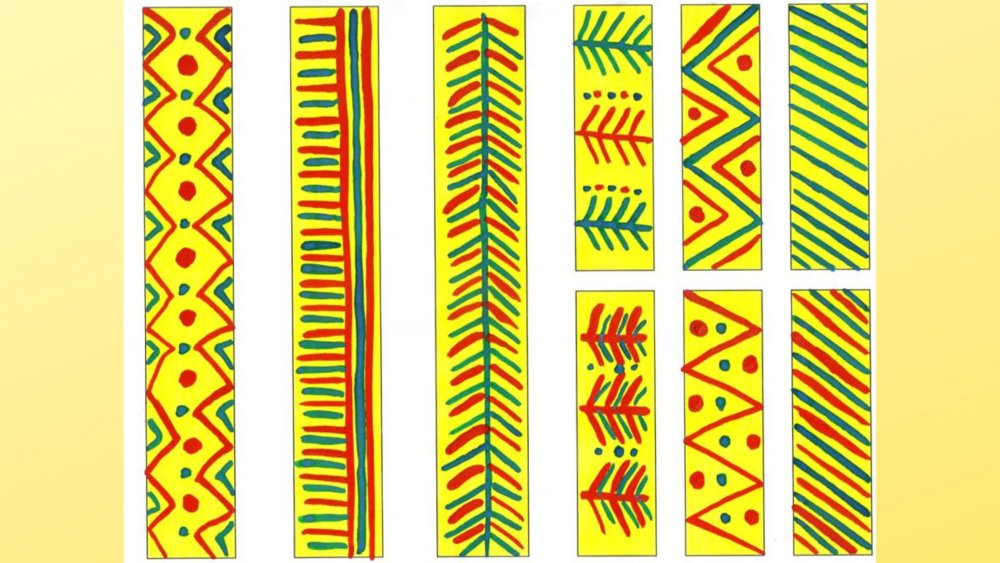 Конспект занятия«Филимоновская игрушка «Конь»для детей группы общеразвивающей направленности, в возрасте от 5 до 6 летПриоритетное направление (образовательная область):Художественно – эстетическое развитие, интегрируется с познавательное развитие, социально – коммуникативное, речевое развитие                                                                г. Оренбург, 2023Солёное тесто — масса из муки, соли и воды по схеме 1:1:1/2, смешанных до однородности. Старшие дошкольники справляются с лепкой из теста, им можно поручить самостоятельно приготовить массу. Подсказка воспитателя потребуется при соединении деталей к дымковской игрушке: элементы из теста нужно смачивать и примазывать к основе. Некрепко закреплённые детали при высыхании отвалятся.
Фигурки из солёного теста оставляют сушиться на подставках: колбасках из фольги, сложенных домиком картонках.Предварительная работа:-беседа о народных промыслах-рассматривание альбома «Филимоновская игрушка»-рассматривание филимоновской игрушки-знакомство детей с процессом изготовления филимоновской игрушки.Материал:Демонстрационный: филимоновские игрушки, иллюстрации с изображением филимоновской игрушки, иллюстрации с элементами росписиРаздаточный: клеенки для лепки, салфетки, пластилин, стека, мука, гуашь, кисти                                                             Ход занятия:Вводная часть:Воспитатель: (Звук смс пришло) Ребята, что это за звук?Дети: Смс пришлоВоспитатель: Интересно посмотреть, кто прислал письмо и что написано там? тогда убираем все игрушки, и посмотрим! Дети: убирают игрушки Воспитатель: Здесь прикреплен видео файл, сейчас мы его откроем.(Педагог подготовительной группы рассказывает, что они с ребятами хотели организовать выставку народных игрушек, и у них в группе есть …, а вот филимоновской игрушки к сожалению, нет, а им очень хотелось, чтобы на выставке у них была и Филимоновская игрушка)Воспитатель: а какие народные игрушки есть у нас в группе?Дети: Дымковские игрушки, каргопольские игрушки, Филимоновская одна толькоВоспитатель: А что же делать, ребята, ведь хочется что бы и ребят на выставке была то же филимон. Игрушка, если мы свою отдадим, то у нас не будет? Как же быть, что же нам делать?Дети: Слепить из пластилина Воспитатель: а что мы с вами знаем о филимоновской игрушки? Какие они?Дети: Животные, люди, изображают с длинными шеями. Делают из глины раскрашивают геометрическими фигурами и полосками ярких цветов.Воспитатель: Правильно! Предлагаю посмотреть видео, и вспомнить как же появилась эта игрушка. (Видео)Воспитатель: Пора и нам показать свое мастерство? Стать настоящими народными мастерами и слепить филимоновскую игрушку.Воспитатель: Приглашаю Вас в творческую мастерскую. А перед работой дорогие умельцы, давайте поиграем.Физминутка: Хлопают в ладошки дружные матрешки. (Хлопают в ладоши)На ногах сапожки, (Руки на пояс, поочередно выставляют ногу на пятку вперед)Топают матрешки. (Топают ногами)Влево, вправо наклонись, (Наклоны телом влево – вправо)Всем знакомым поклонись. (Наклоны головой влево-вправо)Девчонки озорные, матрешки расписные.В сарафанах ваших пестрых (Руки к плечам, повороты туловища направо – налево)Вы похожи словно сестры. Ладушки, ладушки, веселые матрешки. (Хлопают в ладоши)Воспитатель: Сейчас, ребята, мы свами будем мастерами. Будем лепить филимоновского коня, но не из глины, и не из пластилина. Необычность нашей работы, будет заключаться в том, что мы будем использовать соленое тесто.    Воспитатель обсуждает вместе с детьми порядок выполнения работы.1. Берем кусок теста разминаем его, скатываем сначала шар потом колбаску, разрезаем стекой передние и задние ноги.2. Вытягиваем ноги и придаем форму «дуги» будущему телу лошадки3. Из кусочка меньшего размера скатываем шар, потом колбаску, формируем шею и голову лошадки.4. Вытягиваем длинную шею и примазываем ее к туловищу, вытягиваем уши5. Добавляем хвост, примазываем хорошенько.Пальчиковая гимнастика Теперь приступаем к работе (Тихая музыка) В процессе работы воспитатель проводит индивидуальную работу с детми.Заключительная часть.Воспитатель (Просит составит свои работы)- что мы сегодня лепили?- кому мы сегодня помогали?- а что особенного в филимоновских игрушкахСегодня мы слепили удивительных коней.Ой, люли, ой, люли.Кони на лужок пошли.Кони удалые,Гордые, лихие.В.: Ребята, найдите самого гордого коня.У какого коня ровная и гладкая шея?Можно таких коней отправить в подготовительную группу, ребятам?Все кони удались на славу! Вы настоящие мастера! Когда кони просохнут, мы их распишем и отнесем ребятам на выставку.Работы у всех получились замечательные.     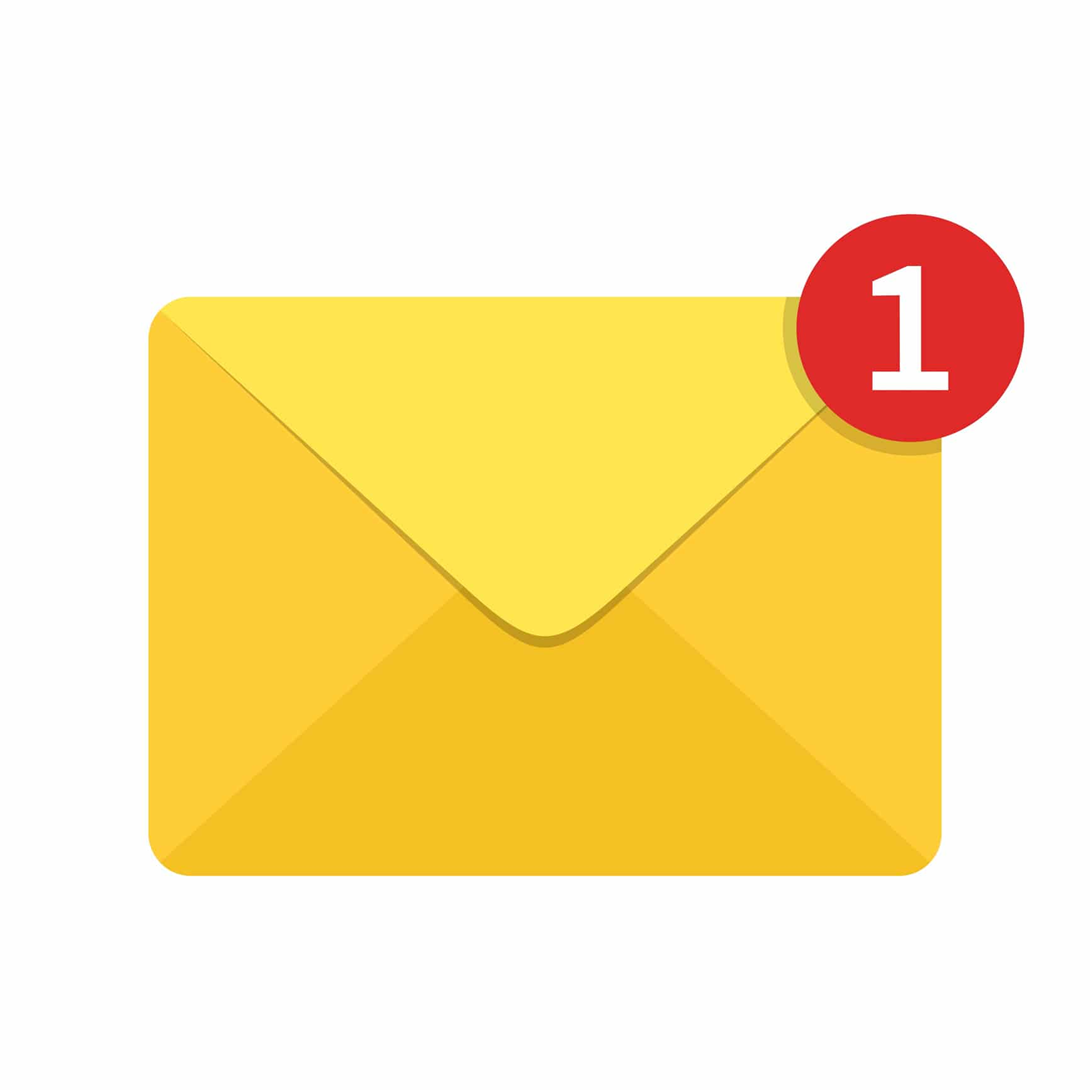 Составитель конспекта: Лебедева И.В., воспитатель первой кв. категорииЦель:  познакомить детей с историей возникновения филимоновской игрушки, особенностями и этапами изготовления игрушки.Задачи:Образовательные:-учить детей лепить филимоновскую игрушку -учить передавать колорит филимоновской росписиРазвивающие:- развивать изобразительные умения, мелкую моторику рук- развивать воображениеВоспитательные:воспитывать эстетическое восприятие произведений народного творчества.воспитывать интерес к творчеству народных мастеров, самостоятельность, аккуратность.Предварительная работа-беседа о народных промыслах-рассматривание альбома «Филимоновская игрушка»-рассматривание филимоновской игрушки-знакомство детей с процессом изготовления филимоновской игрушки.Формы работы:  фронтальнаяМетоды: наглядные: показ, рассматривание; проблемного изложения (рассказ-рассуждение решение проблемы), информационно-рецептивный метод (демонстрация видео, рассказы воспитателя или детей).Приемы:наглядные-словесные (указания, вопросы, напоминания) -игровой (сюрпризный момент, физминутка) -поощрение, анализ занятия.Педагогические технологии: личностно – ориентированные, информационно – коммуникативные (ИКТ), игровыеВиды детской деятельности: (в ФОП они немного другие посмотрите внимательно)Изобразительная, речевая, игровая деятельностьИндивидуальная работа: работа по лепке и росписи Филимоновской игрушки.Материалы и оборудование:  Демонстрационный: филимоновские игрушки, иллюстрации с изображением филимоновской игрушки, соленое тестоПредполагаемый результат:имеет представления о способах лепки;имеет умение вылепить филимоновскую игрушку;проявляет навыки сотрудничества со сверстниками и взрослыми в трудовой деятельности.№ п/пЭтапы занятия, времяЗадачи этапаДеятельность педагогаДеятельность детей1Организационно-мотивационный этапОрганизационно-мотивационный этапОрганизационно-мотивационный этапОрганизационно-мотивационный этап1Организационный 1 минСоздание благоприятного психологического настроя, эмоциональная поддержка детей; организация направленного внимания; формирование интереса к содержанию(Звук смс пришло) Ребята, что это за звук?Интересно посмотреть, кто прислал письмо и что написано там? тогда убираем все игрушки, и посмотрим!Дети убирают игрушки 1Этап постановки проблемы3 минФормирование представлений о предстоящей деятельности, ее задачахПросмотр видео (Педагог подготовительной группы рассказывает, что они с ребятами хотели организовать выставку народных игрушек, и у них в группе есть …, а вот филимоновской игрушки к сожалению, нет, а им очень хотелось, чтобы на выставке у них была и Филимоновская игрушка)А какие народные игрушки есть у нас в группе?А что же делать, ребята, ведь хочется, что бы и ребят на выставке была то же филимон. Игрушка, если мы свою отдадим, то у нас не будет? Как же быть, что же нам делать?Дымковские игрушки, каргопольские игрушки, Филимоновская одна только.КАК итог дети предлагают слепить из пластилина2Основной этапОсновной этапОсновной этапОсновной этап2Этап ознакомления с материалом 3 мин-учить детей лепить филимоновскую игрушкуА что мы с вами знаем о филимоновской игрушки? Какие они?Правильно! Предлагаю посмотреть видео, и вспомнить как же появилась эта игрушка. (Видео)Животные, люди, изображают с длинными шеями. Делают из глины раскрашивают геометрическими фигурами и полосками ярких цветов.2Этап практического разрешения проблемы10 минФизминутка «Матрешки»Сейчас, ребята, мы свами будем мастерами. Будем лепить филимоновского коня, но не из глины, и не из пластилина. Необычность нашей работы, будет заключаться в том, что мы будем использовать соленое тесто.  Пальчиковая гимнастика «Расписные игрушки»  Воспитатель обсуждает вместе с детьми порядок выполнения работы.1. Берем кусок теста разминаем его, скатываем сначала шар потом колбаску, разрезаем стекой передние и задние ноги.2. Вытягиваем ноги и придаем форму «дуги» будущему телу лошадки3. Из кусочка меньшего размера скатываем шар, потом колбаску, формируем шею и голову лошадки.4. Вытягиваем длинную шею и примазываем ее к туловищу, вытягиваем уши5. Добавляем хвост, примазываем хорошенько.Приступаем к работе (Тихая музыка)3Заключительный этапЗаключительный этапЗаключительный этапЗаключительный этап3Заключительный этап3 минПодведение итогов, обобщение полученного ребенком опыта;  и т.д.Воспитатель (Просит составит свои работы)- что мы сегодня лепили?- кому мы сегодня помогали?- а что особенного в филимоновских игрушкахСегодня мы слепили удивительных коней.Ой, люли, ой, люли.Кони на лужок пошли.Кони удалые,Гордые, лихие.В.: Ребята, найдите самого гордого коня.У какого коня ровная и гладкая шея?Можно таких коней отправить в подготовительную группу, ребятам?Все кони удались на славу! Вы настоящие мастера! Работы у всех получились замечательные.     Филимоновскую игрушкуДетям подготовительной группыНа игрушках свистульках – вытянутые длинные шеиКогда кони просохнут, мы их распишем и отнесем ребятам на выставку.Мы игрушки расписные, Хохотушки вятские Щеголихи слободские Кумушки посадскиеПопарно поочередно загибаем большие пальцы, указательные…Наши руки крендельком,Большие пальцы перекрестить, указательные «встретить» ногтями – «кренделек»Щеки будто яблочки.Сделать из рук надутый шарик – «яблочко»С нами издавна знакомСгибать все пальцы по очереди попарно: большой «кланяется» большому, указательный – указательному…Весь народ на ярмарке.Перекрест пальцев, пожатие